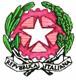 Istituto Comprensivo Statale “GUIDO GALLI”Viale Romagna 16/18 – 20133 MILANO - Tel. 0288447131 - Fax 0288447138C.F. 97667030155 - Cod. Mecc. MIIC8FU00A - C.U. ICVRM – CU fatt-ele.UFF9VLPEO: miic8fu00a@istruzione.it PEC: miic8fu00a @pec.istruzione.it - web: www.icguidogalli.edu.itCD “Nolli Arquati” cm MIEE8FU03E – CD “P. Bonetti” cm MIEE8FU02D – CD “E. Toti” cm MIEE8FU01C- SMS “G. Pascoli” cm MIMM8FU01BPlessoPIANO EDUCATIVOINDIVIDUALIZZATOALUNNOCLASSEINSEGNANTE DI SOSTEGNO                                   INSEGNANTI DI CLASSEEDUCATOREANNO SCOLASTICOPDF / PEISEZIONE Il – AREE TRASVERSALI Aggiornamento                                                                                                     data...............................................................................................................................................................................................................................................................................................................................................................................Aggiornamento                                                                                                     data............................................................................................................................................................................................................................................................................................................................................................................... Aggiornamento                                                                                                     data...............................................................................................................................................................................................................................................................................................................................................................................Aggiornamento                                                                                                     data...............................................................................................................................................................................................................................................................................................................................................................................Aggiornamento                                                                                                     data............................................................................................................................................................................................................................................................................................................................................................................... Aggiornamento                                                                                                     data............................................................................................................................................................................................................................................................................................................................................................................... Aggiornamento                                                                                                     data...............................................................................................................................................................................................................................................................................................................................................................................DESCRIZIONE DEL CONTESTO E RILEVAMENTO DEI BISOGNIBreve e dettagliata descrizione del contesto, del gruppo-classe (specificare il nr. di alunni, le modalità di rapporto presenti nella classe, le interazioni fra i compagni e tutti quegli aspetti che concorrono a descrivere il clima scolastico), degli aspetti che rappresentano limiti e degli elementi che si pongono come risorse e degli altri costituenti ritenuti rilevanti ai fini della progettazione.......................................................................................................................................................................................................................................................................................................................................................Questa sezione è a cura degli insegnanti e va riformulata ogni anno scolastico.PROGETTAZIONE DEL CURRICOLOLa programmazione, oltre al consolidamento delle strumentalità di base, riguarderà anche l'acquisizione di contenuti afferenti alle singole discipline, secondo modalità e proposte individualizzate, ma affini il più possibile alle proposte rivolte agli alunni della classe e con esse raccordate.Per ogni campo di esperienza, ambito o disciplina potrà essere adottato uno schema come quello seguente:OSSERVAZIONI INIZIALI (livello di partenza) per campo di esperienza/ambito/disciplina:......................................................................................................................................................................................................................................................................................................................................................Descrivere le verifiche (i materiali di verifica, le modalità di verifica), la valutazione (che cosa si valuta, chi valuta).  Se lo si ritiene necessario si chiariscono le modalità gestione dei compiti a casa. ......................................................................................................................................................................................................................................................................................................................................................Il presente PDF/PEI è concordato e sottoscrittoda ciascun componente il GRUPPO di LAVOROData..........................................                                                                                                         Il Dirigente Scolastico                                                                                                      _____________________Il presente PDF/PEI viene consegnato in copia a tutti i firmatari, e viene nuovamente sottoscritto nel momento in cui vi siano modificazioni o aggiornamenti significativiIl trattamento e la segretezza dei dati e delle informazioni qui registrati sono tutelati da quanto disposto dal D.Lvo 196/2003 recante disposizioni in materia di "Tutela delle persone e di altri soggetti rispetto al trattamento dei dati personali.SEZIONE I DATI RIGUARDANTI L'ALUNNOCOGNOME:	                                            NOME:DATA DI NASCITA	                  LUOGO:RESIDENTE A	             VIA	                                                                          Tel.DIAGNOSI CLINICA: depositata e consultabile agli atti dell’istituto.Informazioni riguardanti il contesto familiare e sociale (rilevanti ai fini dell'inclusione scolastica):ANNO SCOLASTICOSCUOLACLASSESCOLARITA' PREGRESSA (indicare le scuole frequentate in precedenza  eventuali ripetenze)ANNO SCOLASTICOSCUOLACLASSESCOLARITA' PREGRESSA (indicare le scuole frequentate in precedenza  eventuali ripetenze)ANNO SCOLASTICOSCUOLACLASSESCOLARITA' PREGRESSA (indicare le scuole frequentate in precedenza  eventuali ripetenze)ANNO SCOLASTICOSCUOLACLASSESCOLARITA' PREGRESSA (indicare le scuole frequentate in precedenza  eventuali ripetenze)ANNO SCOLASTICOSCUOLACLASSESCOLARITA' PREGRESSA (indicare le scuole frequentate in precedenza  eventuali ripetenze)ANNO SCOLASTICOSCUOLACLASSESCOLARITA' PREGRESSA (indicare le scuole frequentate in precedenza  eventuali ripetenze)ANNO SCOLASTICOSCUOLACLASSESCOLARITA' PREGRESSA (indicare le scuole frequentate in precedenza  eventuali ripetenze)DenominazioneFrequenza  Regol.      Irreg.Frequenza  Regol.      Irreg.SostegnoSI	NOOreSostegnoSI	NOOreTrattenimenti/RipetenzeAsilo nidoScuola dell'infanzia Scuola primariaAREA COGNITIVA Osservazione/Descrizione dell'alunno:a) Capacità mnestiche (memoria):b) Capacità attentive (attenzione):c) Organizzazione spazio-temporale:Osservazione/Descrizione dell'alunno:a) Capacità mnestiche (memoria):b) Capacità attentive (attenzione):c) Organizzazione spazio-temporale:AFFETTIVO-RELAZIONALEOsservazione/Descrizione dell'alunno:a) Area del «sé»:b) Rapporto con gli altri: Osservazione/Descrizione dell'alunno:a) Area del «sé»:b) Rapporto con gli altri: AREA COMUNICATIVA E LINGUISTICA Osservazione/Descrizione dell'alunno:a) Lingua prevalente:b) Uso comunicativo:c) Necessità e modalità d’uso di sistemi di comunicazione integrativi del linguaggio verbale:d) Contenuti prevalenti o di interesse:e) Modalità di interazione con adulti e pari:Osservazione/Descrizione dell'alunno:a) Lingua prevalente:b) Uso comunicativo:c) Necessità e modalità d’uso di sistemi di comunicazione integrativi del linguaggio verbale:d) Contenuti prevalenti o di interesse:e) Modalità di interazione con adulti e pari:AREA SENSORIALE E PERCETTIVA Osservazione/Descrizione dell'alunno:a) Funzionalità visiva: b) Funzionalità uditiva:c) Funzionalità tattile, gustativa, olfattiva:d) Problemi percettivi:Osservazione/Descrizione dell'alunno:a) Funzionalità visiva: b) Funzionalità uditiva:c) Funzionalità tattile, gustativa, olfattiva:d) Problemi percettivi:AREA MOTORIO-PRASSICA Osservazione/Descrizione dell'alunno:a) Motricità globale:b) Motricità fine:Osservazione/Descrizione dell'alunno:a) Motricità globale:b) Motricità fine:AREA DELL’AUTONOMIA E SOCIALE Osservazione/Descrizione dell'alunno:a) Autonomia personale:b) Autonomia sociale:Osservazione/Descrizione dell'alunno:a) Autonomia personale:b) Autonomia sociale:AREA DELL’APPRENDIMENTO Osservazione/Descrizione dell'alunno:a) Pregrafismo:b) Lettura:c) Scrittura:d) Calcolo:Osservazione/Descrizione dell'alunno:a) Pregrafismo:b) Lettura:c) Scrittura:d) Calcolo:SEZIONE III - APPRENDIMENTI CURRICOLARICampo di esperienza / ambito / disciplina: area affettivo-relazionale Finalità: Obiettivi: Contenuti:Metodologie (strategie didattiche, risorse e attività):Raccordo con la programmazione della classe:Campo di esperienza / ambito / disciplina: area comunicativa e linguistica Finalità: Obiettivi: Contenuti:Metodologie(strategie didattiche, risorse e attività):Raccordo con la programmazione della classe:Campo di esperienza / ambito / disciplina: area sensoriale e percettiva Finalità: Obiettivi: Contenuti:Metodologie(strategie didattiche, risorse e attività):Raccordo con la programmazione della classe:Campo di esperienza / ambito / disciplina: area motorio-prassica Finalità: Obiettivi: Contenuti:Metodologie(strategie didattiche, risorse e attività):Raccordo con la programmazione della classe:Campo di esperienza / ambito / disciplina: area dell’autonomia personale e sociale Finalità: Obiettivi: Contenuti:Metodologie(strategie didattiche, risorse e attività):Raccordo con la programmazione della classe:Campo di esperienza / ambito / disciplina: area dell’apprendimento Finalità: Obiettivi: Contenuti:Metodologie(strategie didattiche, risorse e attività):Raccordo con la programmazione della classe:STRATEGIE DI GESTIONE DEI MOMENTI DI EMERGENZABreve descrizione ......................................................................................................Frequenza..........................................................................................................................................Strategie utili alla gestione............................................................................................................................................................................................................................................................................Chi deve intervenire...........................................................................................................................Recapiti telefonici utili........................................................................................................................INTERVENTI TERAPEUTICO-RIABILITATIVI EXTRASCOLASTICI:        -   Terapie svolte in orario extrascolastico:...........................................................................            ..............................................................................................................................................Interventi riabilitativi svolti in orario extrascolastico: ................................................................................................................................................................................................ATTIVITÀ  EXTRASCOLASTICHE (ricreative, sportive, ecc.):.............................................................................................................................................................................................................SEZIONE IV – ORGANIZZAZIONE SCOLASTICA E ALTRI DATIOrarioLunedìMartedìMercoledìGiovedìVenerdìCognome/NomeFirmaQualifica/disciplinadi insegnamentoInsegnante di sostegnoInsegnanti della classeFamigliaFigure educative  (art. 9 della L. 104/0ì92)Operatori sanitari ASL/AOAltri operatori (collaboratori scolastici, figure educative del territorio, extrascuola, ecc.Altri operatori (collaboratori scolastici, figure educative del territorio, extrascuola, ecc.Altri operatori (collaboratori scolastici, figure educative del territorio, extrascuola, ecc.Altri operatori (collaboratori scolastici, figure educative del territorio, extrascuola, ecc.